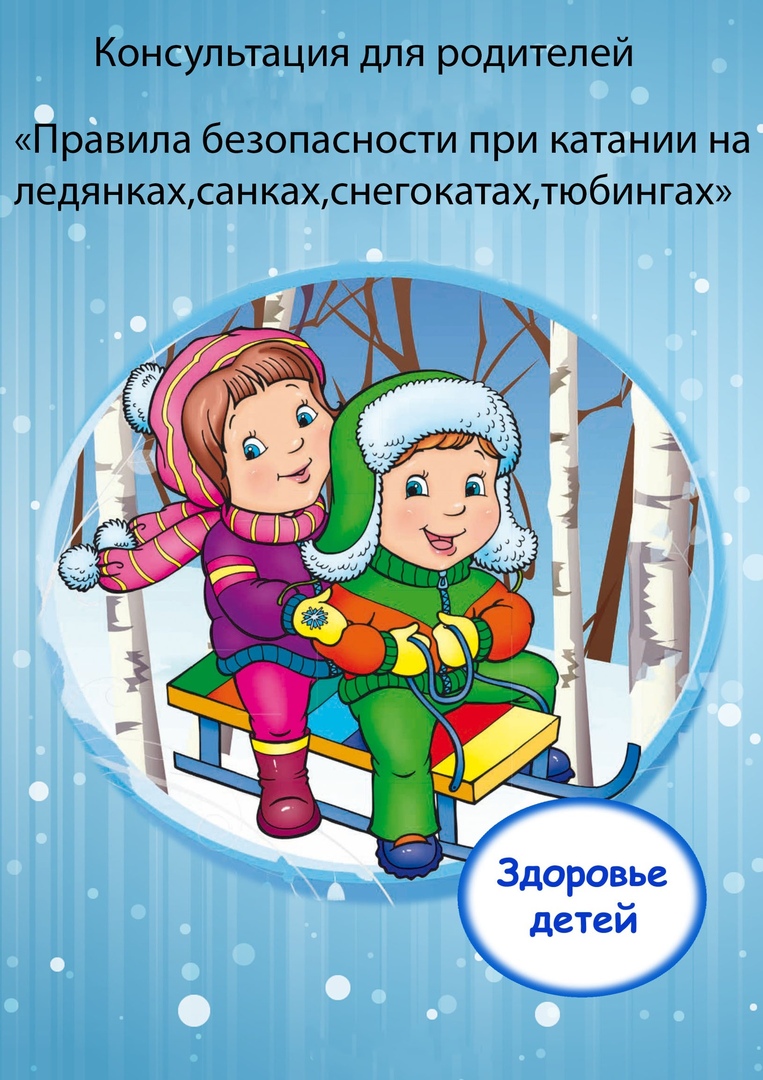 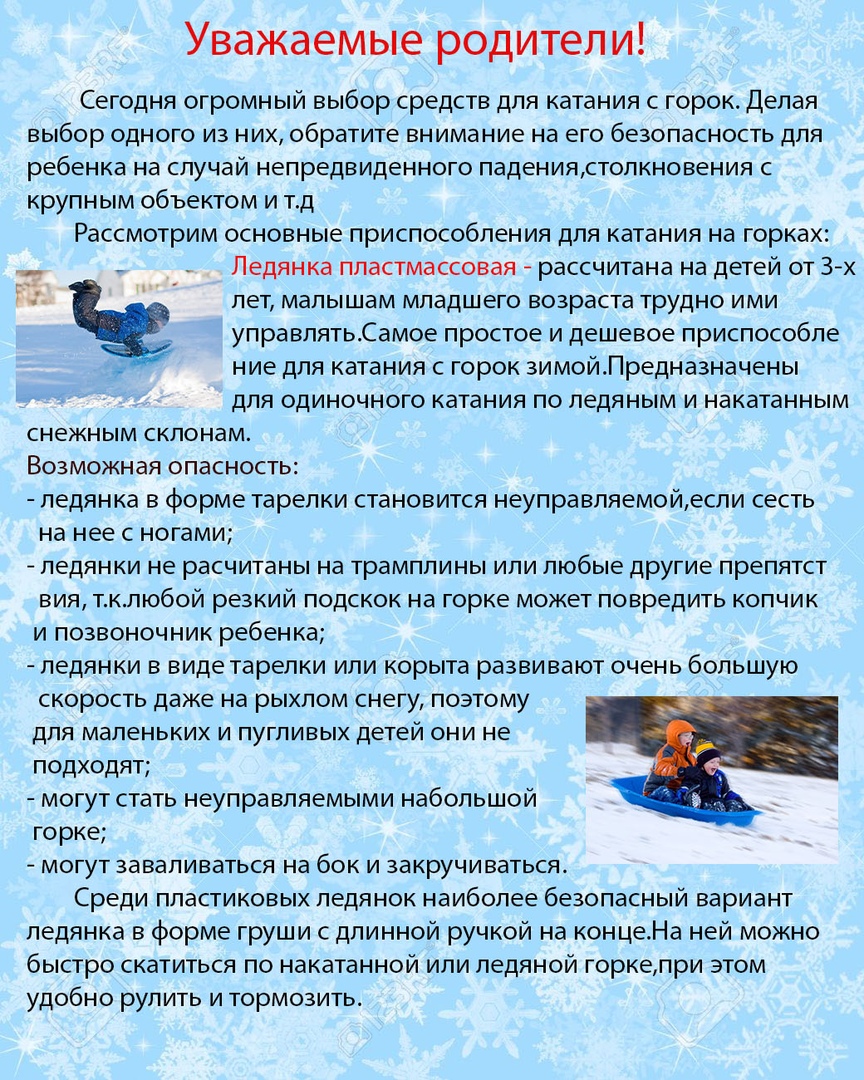 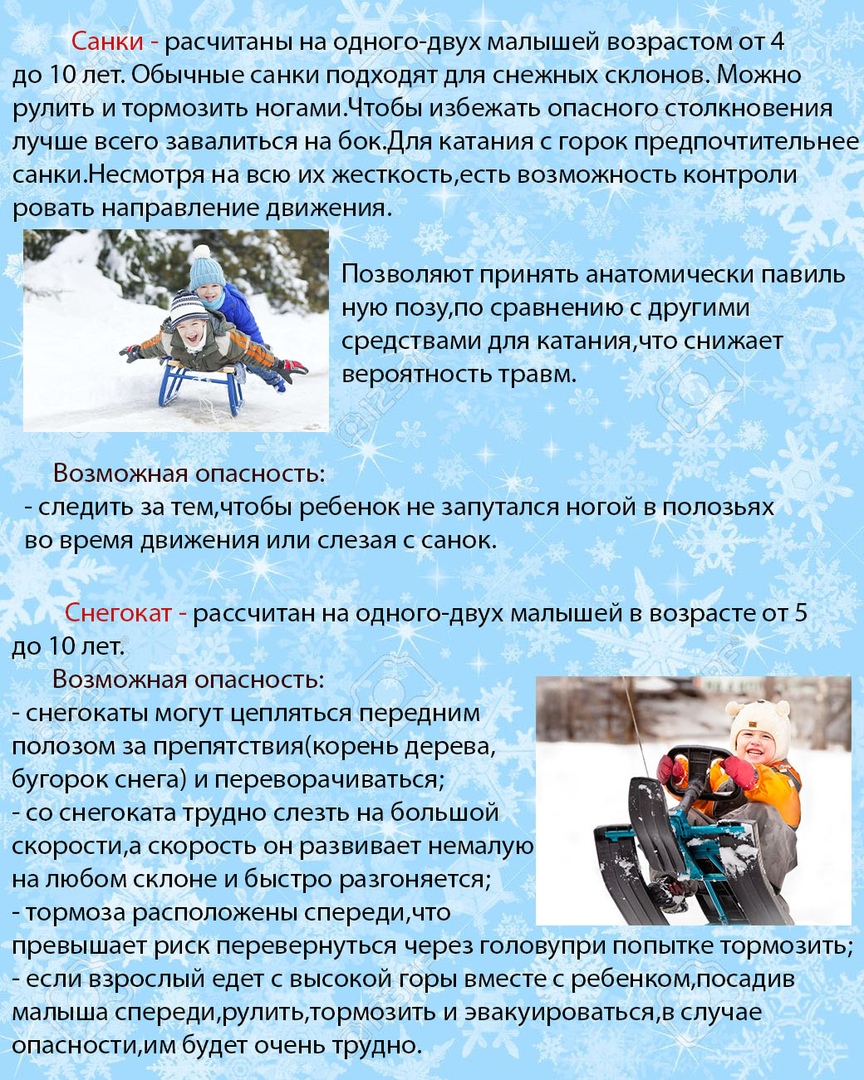 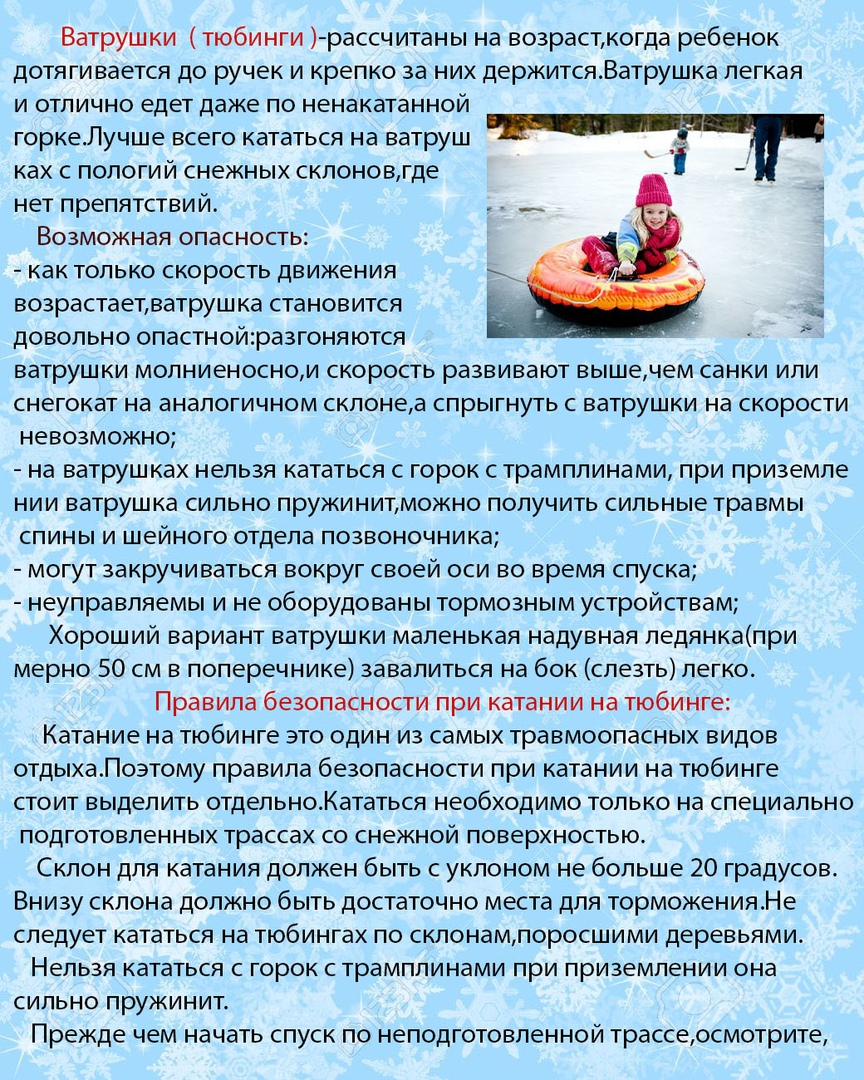 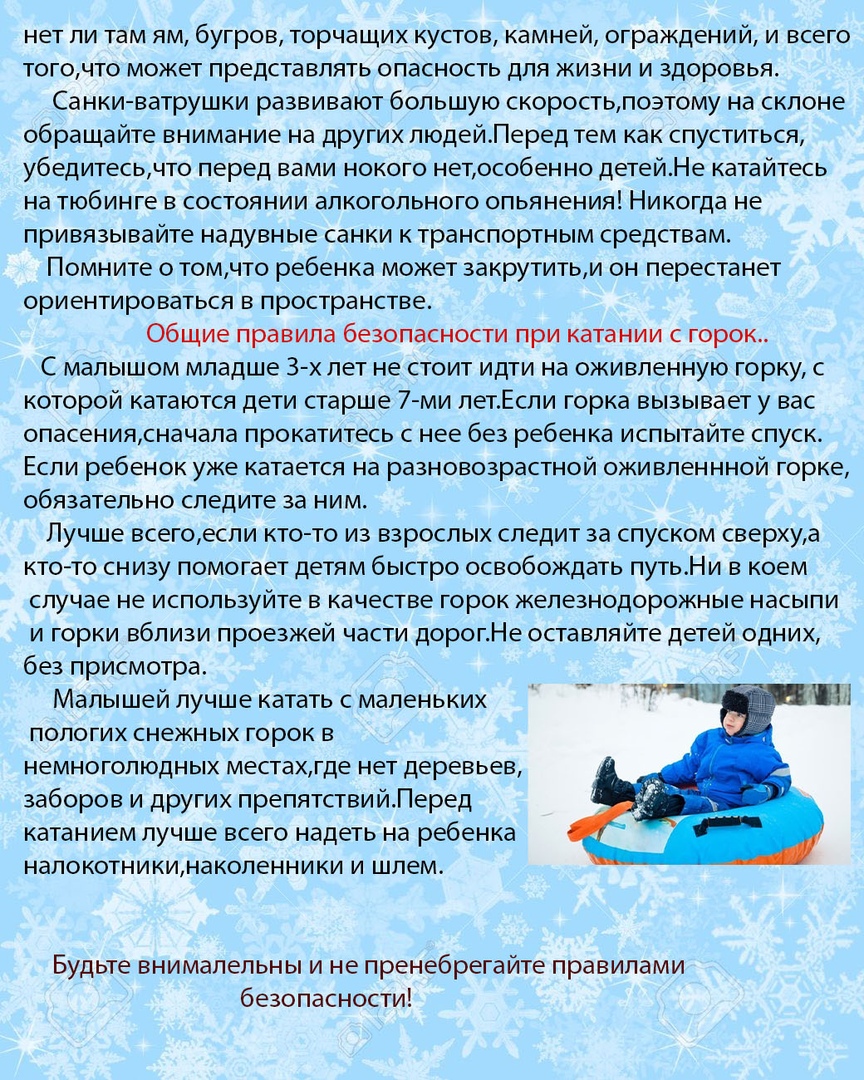 Источник: https://vk.com/feed 